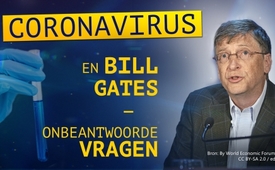 Coronavirus en Bill Gates: De onbeantwoorde vragen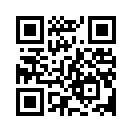 “Had Bill Gates een voorkennis over de huidige coronavirus pandemie?” Er zijn inderdaad bepaalde verbanden tussen coronavirussen en de Bill & Melinda Gates Foundation. Ongerijmdheden met betrekking tot de herkomst en de verspreiding roepen vragen op en zijn onderwerp van hevige discussies. Hoor er meer over in deze uitzending.Het coronavirus houdt nu de hele wereld in spanning. Sinds 05.03.2020, zijn alle scholen en universiteiten in Italië voorlopig een week gesloten. Het aantal nieuwe ziektegevallen neemt dagelijks toe, vakanties worden vanwege de onzekerheid geannuleerd. 

Kla.TV heeft in de uitzending van 24 februari 2020 onder nummer 15826 (www.kla.tv/15826) vragen gesteld: Is het coronavirus een willekeurig product of zou het misschien een biologisch wapen kunnen zijn? De uitzending verspreidde zich als een lopend vuurtje op alle sociale platforms en bereikte in een paar dagen tijd meer dan een half miljoen views. Ongerijmdheden met betrekking tot de oorsprong en de verspreiding van het coronavirus roepen verdere vragen op en zijn onderwerp van verhitte discussies, bijvoorbeeld: “Had Bill Gates een voorkennis van de huidige pandemie?” Er zijn inderdaad bepaalde verbanden tussen coronavirussen en de Bill & Melinda Gates Foundation: 

1. Coronavirus is de verzamelnaam voor een groep virussen die door verschillende instituten worden onderzocht en genetisch gemodificeerd. Het Pirbright Institute heeft bijvoorbeeld een patent op zo'n virus. Deze instantie wordt onder andere gefinancierd door de Bill & Melinda Gates Foundation. De octrooien zijn, volgens wetenschappelijke tijdschriften, belangrijk voor potentiële vaccins.


Vraag: Streeft de Bill Gates Foundation werkelijk onbaatzuchtige doelen na door het patenteren van coronavirussen, of kan het zijn dat men eerst een probleem creëert, een reactie opwekt en dan een oplossing aanbiedt?



2 Bill Gates en zijn Stichting voerden al op 18 oktober 2019 een simulatie uit van een coronavirus-pandemie onder de titel “Event 201”, in het Nederlands “Gebeurtenis 201”. Geoefend werd er in New York samen met het John Hopkins Center for Health Security en het World Economic Forum. Er werd gesimuleerd hoe politieke besluitvormers, ambtenaren, leidinggevende functionarissen en gezondheidsdeskundigen samen strijden tegen een ongecontroleerd coronavirus. Een scenario met 65 miljoen doden als gevolg van een fictieve coronavirus-pandemie. Het bekritiseerde John Hopkins Center publiceerde onlangs een verklaring op zijn website. 
Ze hadden geen 65 miljoen doden voorspeld voor de huidige pandemie, hoewel hun oefening een nieuw coronavirus bevatte.


Vraag: Allemaal toeval en complottheorieën of is er een verband tussen de uitbraak van het coronavirus in 2019, het patenteren van coronavirussen en de oefening <Event 201>?


3 Op 18 oktober, dezelfde dag dat de Bill Gates Stichting de coronavirus simulatie 201 doorvoerde, vond in Wuhan de openingsceremonie plaats voor de Militaire Olympische Spelen van 2019. Enkele weken later werden de eerste gevallen van het coronavirus gemeld in de buurt van de voedsel- en vismarkt in Wuhan. Artikelen op populaire Chinese websites beschuldigen nu Amerikaanse atleten van het verspreiden van het virus. Het virus zou door de CIA gecreëerd zijn om China te verzwakken. Het sportcentrum en de huisvesting van de 200 Amerikaanse soldaten bevinden zich namelijk op slechts enkele kilometer afstand van de plaats van de uitbraak.

Vraag: Was het allemaal gewoon toeval en complottheorie of was 18 oktober 2019 een geplande startdatum voor een wereldwijde pandemie?


Kla.TV is uw kanaal voor gratis en ongecensureerde berichtgeving. We stellen de vragen die de mainstream niet stelt of niet mag stellen. Als u nog meer gefundeerde bronnen en feiten over dit onderwerp hebt, kunt u deze via de getoonde link indienen: 
https://www.kla.tv/einreichen

Verspreid dit programma op al uw bekende kanalen en volg Kla.TV op de originele website. Schrijf u in op onze e-mail nieuwsbrief en u wordt altijd actueel op de hoogte gehouden van verdere programma's over dit onderwerp.door es.Bronnen:http://www.centerforhealthsecurity.org/newsroom/center-news/2020-01-24-Statement-of-Clarification-Event201.html
http://www.centerforhealthsecurity.org/event201/
https://www.globalresearch.ca/china-is-confronting-the-covid19-epidemic-was-it-man-made-an-act-of-of-bio-warfare/5705067
www.watergate.tv/bill-gates-warnte-vor-drei-monaten-vor-einer-coronavirus-pandemie-zufall
www.pravda-tv.com/2020/01/die-bill-und-melinda-gates-stiftung-sagte-65-millionen-tote-durch-coronavirus-voraus-vor-3-monaten-videos
https://nuoviso.tv/steinzeit/die-rote-pille/corona-virus-doomsday-oder-panikmache/Dit zou u ook kunnen interesseren:#Coronavirus-nl - coronavirus-nl - www.kla.tv/Coronavirus-nlKla.TV – Het andere nieuws ... vrij – onafhankelijk – ongecensureerd ...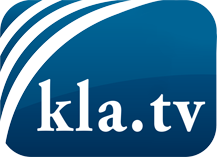 wat de media niet zouden moeten verzwijgen ...zelden gehoord van het volk, voor het volk ...nieuwsupdate elke 3 dagen vanaf 19:45 uur op www.kla.tv/nlHet is de moeite waard om het bij te houden!Gratis abonnement nieuwsbrief 2-wekelijks per E-Mail
verkrijgt u op: www.kla.tv/abo-nlKennisgeving:Tegenstemmen worden helaas steeds weer gecensureerd en onderdrukt. Zolang wij niet volgens de belangen en ideologieën van de kartelmedia journalistiek bedrijven, moeten wij er elk moment op bedacht zijn, dat er voorwendselen zullen worden gezocht om Kla.TV te blokkeren of te benadelen.Verbindt u daarom vandaag nog internetonafhankelijk met het netwerk!
Klickt u hier: www.kla.tv/vernetzung&lang=nlLicence:    Creative Commons-Licentie met naamgeving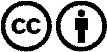 Verspreiding en herbewerking is met naamgeving gewenst! Het materiaal mag echter niet uit de context gehaald gepresenteerd worden.
Met openbaar geld (GEZ, ...) gefinancierde instituties is het gebruik hiervan zonder overleg verboden.Schendingen kunnen strafrechtelijk vervolgd worden.